	18° Domenica T.O.  anno APrima Lettura  Is 55, 1-3
Dal libro del profeta Isaia
Così dice il Signore:
«O voi tutti assetati, venite all’acqua,
voi che non avete denaro, venite;
comprate e mangiate; venite, comprate
senza denaro, senza pagare, vino e latte.
Perché spendete denaro per ciò che non è pane,
il vostro guadagno per ciò che non sazia?
Su, ascoltatemi e mangerete cose buone
e gusterete cibi succulenti.
Porgete l’orecchio e venite a me,
ascoltate e vivrete.
Io stabilirò per voi un’alleanza eterna,
i favori assicurati a Davide».

Vangelo  Mt 14, 13-21
Dal vangelo secondo Matteo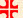 In quel tempo, avendo udito [della morte di Giovanni Battista], Gesù partì di là su una barca e si ritirò in un luogo deserto, in disparte. 
Ma le folle, avendolo saputo, lo seguirono a piedi dalle città. Sceso dalla barca, egli vide una grande folla, sentì compassione per loro e guarì i loro malati.
Sul far della sera, gli si avvicinarono i discepoli e gli dissero: «Il luogo è deserto ed è ormai tardi; congeda la folla perché vada nei villaggi a comprarsi da mangiare». Ma Gesù disse loro: «Non occorre che vadano; voi stessi date loro da mangiare». Gli risposero: «Qui non abbiamo altro che cinque pani e due pesci!». Ed egli disse: «Portatemeli qui». 
E, dopo aver ordinato alla folla di sedersi sull’erba, prese i cinque pani e i due pesci, alzò gli occhi al cielo, recitò la benedizione, spezzò i pani e li diede ai discepoli, e i discepoli alla folla. 
Tutti mangiarono a sazietà, e portarono via i pezzi avanzati: dodici ceste piene. Quelli che avevano mangiato erano circa cinquemila uomini, senza contare le donne e i bambini.	1° Lettura- La pagina odierna fa riferimentoal tempo dell’esilio in Babilonia:il Profeta Isaia e anche altri Profeti:Geremia e anche Daniele, prevedono la fine dell’impero Babilonesee promettono l’imminente ritorno in Patriaagli esuli.La promessa del ritornoe la gioia per la liberazionevengono paragonate alla festain occasione di un banchetto di nozze,dove si può magiare ogni bene di Diosenza spendere nulla:basta aver fame.L’annuncio del ProfetaNon viene accolto da tutti con gioia;molti ebrei esuli, bene o male si sono adattatialla nuova situazione,si sono costruiti un futuroe non sono più disposti ad affrontareun nuovo esodoe l’incertezza di ciò che in Patria troveranno.Molti rifiutano l’invito a ritornare.Solo pochi, un resto, riprenderanno la via del ritorno.In realtà quelli che rientrarono da Babilonianon furono accolti bene dai residenti ebreiche in esilio non erano andati;e quel banchetto che speravano di trovaresi è rivelato povero e amaro,condito di sacrifici e lacrime.Il banchetto, come la liberazione dalla schiavitùsono simbolo di ogni intervento di Dioche tenta di salvare tutta l’umanità.I deportati ebreisono immagine di tutti i deportati,gli immigrati, i rifiutati della terra…Dio non dà le prove della sua salvezza,chiede fiducia:i tempi e i modi li determina Lui.- La pagina del Vangelo oggi si ricordala moltiplicazione e la condivisione dei pani.Il poter mangiare a sazietàè immagine e simbolo della salvezza,operata da Dio con Gesù…Ora si realizza il ritorno in patria,ora è la salvezza,ora Dio è in mezzo a noi.	VANGELO Alcune osservazioni e stranezze del testo:	- 5 mila persone costituivano quasi la metà della popolazione di Gerusalemme.Andavano tutti ad ascoltare Gesù?5.000 è un numero simbolicoPer esprimere tutto il popolo di Israele.Gesù è in grado di sfamare tutti…Anche migliaia e milioni di persone.	- riempirono 12 ceste di pezzi di pane avanzati…Dove avevano nascoste le ceste?I pezzi avanzati se li sono portati dietro gli Apostoli ?Per farne che?Se Gesù è in grado di sfamare tuttianche il giorno dopo?Perché non avrebbero dovuto lasciare il pane avanzato alla gente per il giorno dopo?Certo che si sono portati tutti a casa il pane avanzato… Non avrebbe senso e sarebbe stato un ingombroche gli Apostoli se fossero portati dietro12 ceste di pane… Per farne che?I pezzi avanzati ci fanno capire che tutti hanno potuto mangiare a sazietà.Dio non lesina, non fa il tirchio…È sempre generoso e sovrabbondante.	Perché Dio a volte sembra essere generosoe in altre occasioni,lascia che milioni e miliardi di personepatiscano la fame?Facciamo l’ipotesiche nel momento in cui Gesù moltiplicava il panee la gente lo condivideva…ci fosse stato qualcuno in mezzo alla follache avesse avuto un coltello in manoe minacciasse il gruppetto, un poco ai margini, con cui si era sedutoe avesse preteso di mangiare solo lui…gli altri si sarebbero sentiti impotenti…Gesù non se ne sarebbe accortoe non sarebbe intervenuto per far schiattare a morte quel delinquente.Per questoAnche oggi ci sono milioni di personeche patiscono la famepur essendoci pane e mezzi e sostanze in abbondanza per tutti.Dio non interviene…Spetta a noi farlo…Altra considerazione:“Date voi stessi da mangiare.Ma noi abbiamo solo 5 pani e due pesci…”Il Vangelo ci dice che tutti gli uominidi questo mondo, anche i più poveripotranno mangiare quando qualcuno o tutti condivideranno con gli altriquel poco che possiedono:a nessuno mancherà il necessario,anzi ci sarà pane e formaggio in abbondanza.